                                                                    ЗАПРОС КОТИРОВКИКому: Некоммерческий Кооператив «Золотой Колос» предлагает вам представить свое ценовое предложение относительно выполнения требуемых работ.  Кооператив «Золотой Колос» приглашает поставщиков услуг на разработку проектно сметной документации (ПСД) мельницы  мощностью 700кг/час  в. с. Жалгыз Жангак  Сузакского районаОзнакомьтесь со следующими документами, общими условиями, которые составляют Запрос предложения. 1. ЦЕНОВОЕ ПРЕДЛОЖЕНИЕХарактер и объем работКандидат полностью отвечают за тщательное ознакомление с настоящим Запросом предложений, включая доступные проектные документы, и за наличие у них надежной и достоверной информации относительно всех и любых условий и обязательств, которые могут каким-либо образом иметь значение для объема и характера Предложения или выполнения работ. В том случае, если Кандидат будет выбран для заключения Контракта, никакие требования о внесении в ее предложение изменений в связи с ошибками или упущениями, касающимися обязательств Кандидата, рассматриваться не будут.Расходы, связанные с подготовкой предложения3.1. Кандидат берет на себя все расходы, связанные с подготовкой и подачей своего предложения; нанимающая организация ни при каких обстоятельствах не будет обязана компенсировать указанные расходы, независимо от результата процедуры отбора кандидатов.3.2. Кандидат если захочет может посетить Участок (места) и ознакомиться с ним для оценки, на свою ответственность, расходов, рисков и факторов, которые необходимо иметь в виду при подготовке предложения.          4. Дата окончания подачи котировокЗаполненные и подписанные котировки должны быть представлены в закрытых конвертах по адресу г.Жалал-Абад,ул.Курманбек 10, НК «Золотой Колос» или отправлять в электронной форме на email-почту a.eshenkulov@rasja.kg, k.myrzaeva@rasja.kg и получены Закупающей организацией, как указано на стр. 1 не позднее 28.06.2021г. 16:00 местного времени. Котировки, полученные позже, не рассматриваются.       5. Отмена для удобства  Нанимающая организация сохраняет свое право принять любое предложение или отклонить все предложения в любое время перед присуждением Контракта, не навлекая на себя никакой ответственности перед кандидатами, если закупающая организация считает это несоответствие к качеству выполняемых работ            6.   Условия контрактаПоложения и условия Контракта вступит в силу между нанимающей организацией и отобранным Кандидатом будут содержаться в Договоре вместе с Общими положениями и условиями Контрактов Работ.         8. Документы, составляющие Запрос предложенийКандидат должен заполнить и представить следующие документы со своим предложением:Заполненная Форма Заявки должным образом и подписанная Кандидатом.Резюме подтверждающее опыт Кандидата в определенной сфере Услуг и специфический опыт в стране/регионе, где будут осуществляться Услуга Копии свидетельств о регистрации и лицензий дающие разрешение на выполнение  Услуги разработки проектирования.Справки с соответствующих органов об отсутствии задолженностей.и любые иные материалы и информацию, которые необходимы нанимающей организации для ознакомления.  Предложение, вся корреспонденция и документы, имеющие отношение к Запросу Предложений, обмениваемые между Кандидатом и Нанимающей организацией должны быть написаны на языке процедуры, то есть на русском.         10. ПереговорыНанимающая организация оставляет за собой право предложить Кандидатам, чьи предложения по существу были признаны отвечающими техническим и иным требованиям, заявленным Закупающей организацией. Цель переговоров может заключаться в получении от кандидатов более выгодных условий с точки зрения технического качества, сроков выполнения задания, условий оплаты и т. д.   Подпись и печать: __________________________________________Дата                                :Организациям поставляющие услуги или кампаниям______________________________       Название компании и адресДата подачи Запроса: 14.06.2021г.Организациям поставляющие услуги или кампаниям______________________________       Название компании и адресНомер:Закупка услуги на разработки проектно сметной документации (ПСД) мельницы мощностью 700кг/час      в с. Жалгыз Жангак  Сузакского районаОрганизациям поставляющие услуги или кампаниям______________________________       Название компании и адресДата окончания приема предложений:28.06.2021г.  16:00 часовОрганизациям поставляющие услуги или кампаниям______________________________       Название компании и адресНанимающая организация:Кооператив «Золотой Колос»Tel: +996 0770 95 01 02E-mail: a.eshenkulov@rasja.kgTel:  +996 770 08-01-02E-mail: k.myrzaeva@rasja.kg№ Наименование и спецификация Единица измеренияКол-воЦена за ед, с НДС, сомОбщая цена, с НДС, сомКомментарии поставщика 1Услуга на разработку  проектно сметной документации (ПСД) мельницы  мощностью 700кг/час, размером    (дл-6,0 м  *  шир. 4,0м * выс. 4,5м). В проектирование  должны включиться производственный цех,  зернохранилищ, складские помещение, административный корпус, лаборатория, автовесы, зерноочиститель и другие необходимые сооружение для мукомольных производств. Предварительный срок окончания разработки ПСД представленного поставщикаИТОГО:  ИТОГО:  ИТОГО:  ИТОГО:  Название компании: Адрес:  Номер телефона :  Эл.почта::Имя контактного лица: 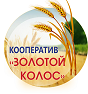 